Анкетування проводилось 01.12.2023 року щодо якості викладання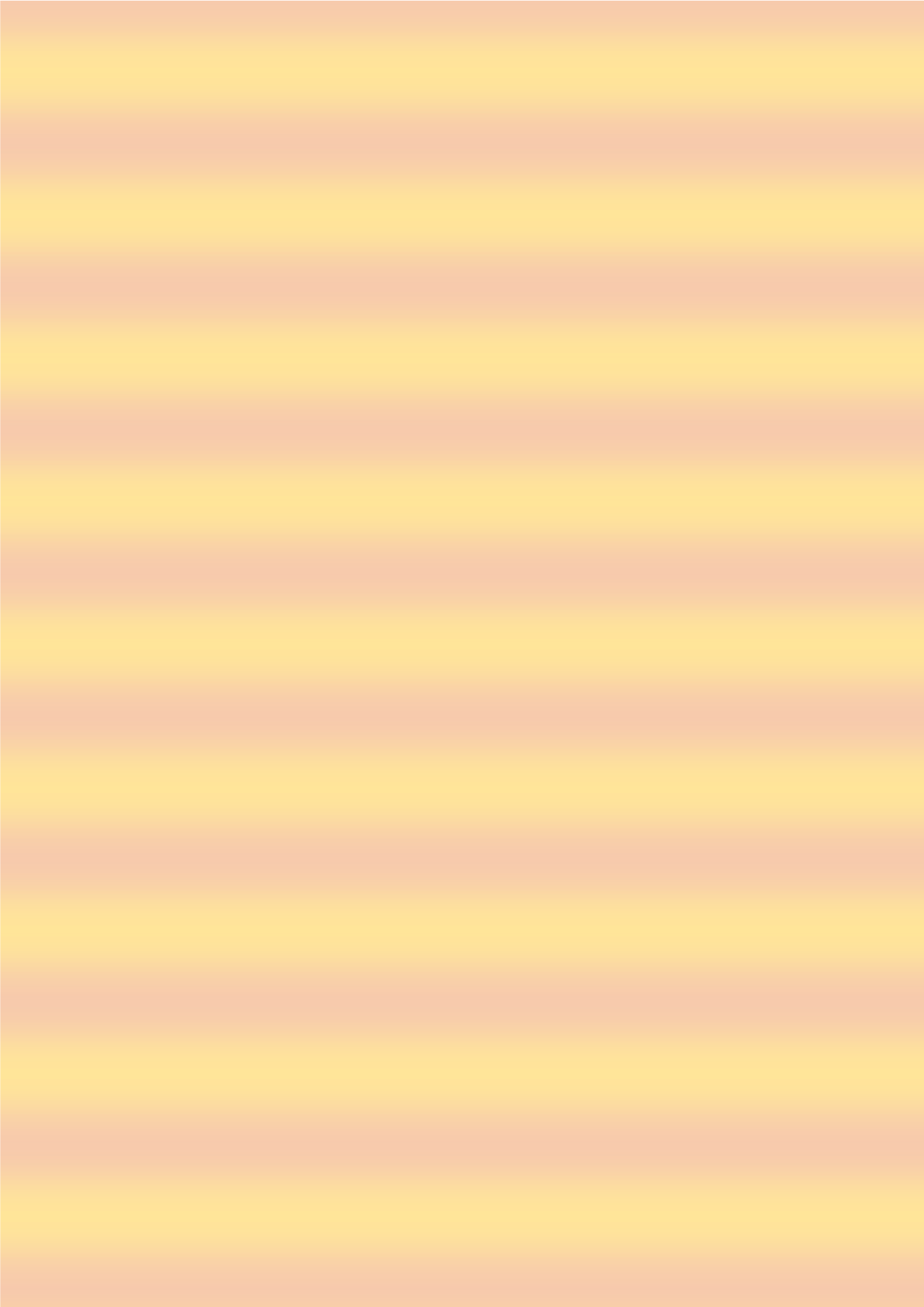 дисциплін ОП «ПСИХОЛОГІЯ» очима здобувачів першого (бакалаврського) рівня вищої освіти.РЕЗУЛЬТАТИ АНКЕТУВАННЯІ. Відділення / Факультет денної форми навчання ІІ. Курс 3,ІІІ. Найменування дисципліни Вікова психологіяДисципліна *цікава та необхіднацікава, однак непотрібнанецікава, однак необхіднанецікава і непотрібнабайдужеПрізвище, ім’я, по батькові викладача Ткачук Тетяна ЛеонідівнаВикладач * (позначити ۷)вміє зацікавити, володіє необхідними професійними якостями, користується повагоюненалежний рівень викладання, однак користується повагоюнизький рівень професіоналізму, невміння налагодити контакт зі студентамиОцінить рівень викладання дисциплін за критеріями оцінювання: Кожен із запропонованих пунктів оцінюється за 5-ти бальною шкалою: Прізвище, ім’я, по батькові викладачів/навчальна дисциплінаТкачук Тетяна ЛеонідівнаКритерії оцінювання від 1 до 5 балів.5 балів – якість проявляється практично завжди;4 бали – якість проявляється часто;3 бали – якість проявляється приблизно в 50% випадків; 2 бали – якість проявляється рідко;1 бал – якість відсутняОрганізованість і пунктуальність викладача * -4Володіння матеріалом і раціональне використання часу на занятті * -5Змістовна значущість і доступність матеріалу, що викладається, (викладач ясно й логічно пояснює матеріал, коментує складні моменти, виділяє головне в темі) * -4Актуальність навчального матеріалу (викладач використовує новий матеріал) * -5Уміє викликати інтерес до дисципліни * -5Ерудиція й культура мовлення (мовлення викладача професійне, виразне, доступне для розуміння, дозволяє робити необхідні записи)* -4Об’єктивність, повага й тактовність у ставленні до студентів * -4Культура зовнішнього вигляду викладача * -5Ставлення викладача до подарунків *негативне	позитивне	Інше 	РЕЗУЛЬТАТИ АНКЕТУВАННЯІ. Відділення / Факультет денної форми навчання ІІ. Курс 3,ІІІ. Найменування дисципліни Соціальна психологіяДисципліна *цікава та необхіднацікава, однак непотрібнанецікава, однак необхіднанецікава і непотрібнабайдужеПрізвище, ім’я, по батькові викладача Лантух Ігор ВалерійовичВикладач * (позначити ۷)вміє зацікавити, володіє необхідними професійними якостями, користується повагоюненалежний рівень викладання, однак користується повагоюнизький рівень професіоналізму, невміння налагодити контакт зі студентамиОцінить рівень викладання дисциплін за критеріями оцінювання: Кожен із запропонованих пунктів оцінюється за 5-ти бальною шкалою: Прізвище, ім’я, по батькові викладачів/навчальна дисциплінаЛантух Ігор ВалерійовичКритерії оцінювання від 1 до 5 балів.5 балів – якість проявляється практично завжди;4 бали – якість проявляється часто;3 бали – якість проявляється приблизно в 50% випадків; 2 бали – якість проявляється рідко;1 бал – якість відсутняОрганізованість і пунктуальність викладача * -5Володіння матеріалом і раціональне використання часу на занятті * -5Змістовна значущість і доступність матеріалу, що викладається, (викладач ясно й логічно пояснює матеріал, коментує складні моменти, виділяє головне в темі) * -5Актуальність навчального матеріалу (викладач використовує новий матеріал) * -5Уміє викликати інтерес до дисципліни * -5Ерудиція й культура мовлення (мовлення викладача професійне, виразне, доступне для розуміння, дозволяє робити необхідні записи)* -5Об’єктивність, повага й тактовність у ставленні до студентів * -5Культура зовнішнього вигляду викладача * -5Ставлення викладача до подарунків *негативне	позитивне	Інше ------РЕЗУЛЬТАТИ АНКЕТУВАННЯІ. Відділення / Факультет денної форми навчання ІІ. Курс 3,ІІІ. Найменування дисципліни ПсиходіагностикаДисципліна *цікава та необхіднацікава, однак непотрібнанецікава, однак необхіднанецікава і непотрібнабайдужеПрізвище, ім’я, по батькові викладача Лантух Ігор ВалерійовичВикладач * (позначити ۷)вміє зацікавити, володіє необхідними професійними якостями, користується повагоюненалежний рівень викладання, однак користується повагоюнизький рівень професіоналізму, невміння налагодити контакт зі студентамиОцінить рівень викладання дисциплін за критеріями оцінювання: Кожен із запропонованих пунктів оцінюється за 5-ти бальною шкалою: Прізвище, ім’я, по батькові викладачів/навчальна дисциплінаЛантух Ігор ВалерійовичКритерії оцінювання від 1 до 5 балів.5 балів – якість проявляється практично завжди; 4 бали – якість проявляється часто;3 бали – якість проявляється приблизно в 50% випадків; 2 бали – якість проявляється рідко;1 бал – якість відсутняОрганізованість і пунктуальність викладача * -5Володіння матеріалом і раціональне використання часу на занятті * -5Змістовна значущість і доступність матеріалу, що викладається, (викладач ясно й логічно пояснює матеріал, коментує складні моменти, виділяє головне в темі) * -5Актуальність навчального матеріалу (викладач використовує новий матеріал) * -5Уміє викликати інтерес до дисципліни * -5Ерудиція й культура мовлення (мовлення викладача професійне, виразне, доступне для розуміння, дозволяє робити необхідні записи)* -5Об’єктивність, повага й тактовність у ставленні до студентів * -5Культура зовнішнього вигляду викладача * -5Ставлення викладача до подарунків *негативне	позитивне	Інше 	РЕЗУЛЬТАТИ АНКЕТУВАННЯІ. Відділення / Факультет денної форми навчання ІІ. Курс 3,ІІІ. Найменування дисципліни Диференціальна психологіяДисципліна *цікава та необхіднацікава, однак непотрібнанецікава, однак необхіднанецікава і непотрібнабайдужеПрізвище, ім’я, по батькові викладача Свір Вікторія ВасилівнаВикладач * (позначити ۷)вміє зацікавити, володіє необхідними професійними якостями, користується повагоюненалежний рівень викладання, однак користується повагоюнизький рівень професіоналізму, невміння налагодити контакт зі студентамиОцінить рівень викладання дисциплін за критеріями оцінювання: Кожен із запропонованих пунктів оцінюється за 5-ти бальною шкалою: Прізвище, ім’я, по батькові викладачів/навчальна дисциплінаСвір Вікторія ВасилівнаКритерії оцінювання від 1 до 5 балів.5 балів – якість проявляється практично завжди; 4 бали – якість проявляється часто;3 бали – якість проявляється приблизно в 50% випадків; 2 бали – якість проявляється рідко;1 бал – якість відсутняОрганізованість і пунктуальність викладача * -5Володіння матеріалом і раціональне використання часу на занятті * -5Змістовна значущість і доступність матеріалу, що викладається, (викладач ясно й логічно пояснює матеріал, коментує складні моменти, виділяє головне в темі) * -5Актуальність навчального матеріалу (викладач використовує новий матеріал) * -5Уміє викликати інтерес до дисципліни * -5Ерудиція й культура мовлення (мовлення викладача професійне, виразне, доступне для розуміння, дозволяє робити необхідні записи)* -5Об’єктивність, повага й тактовність у ставленні до студентів * -5Культура зовнішнього вигляду викладача * -5Ставлення викладача до подарунків *негативне	позитивне	Інше 	РЕЗУЛЬТАТИ АНКЕТУВАННЯІ. Відділення / Факультет денної форми навчання ІІ. Курс 3,ІІІ. Найменування дисципліни Експериментальна психологіяДисципліна *цікава та необхіднацікава, однак непотрібнанецікава, однак необхіднанецікава і непотрібнабайдужеПрізвище, ім’я, по батькові викладача Свір Вікторія ВасилівнаВикладач * (позначити ۷)вміє зацікавити, володіє необхідними професійними якостями, користується повагоюненалежний рівень викладання, однак користується повагоюнизький рівень професіоналізму, невміння налагодити контакт зі студентамиОцінить рівень викладання дисциплін за критеріями оцінювання: Кожен із запропонованих пунктів оцінюється за 5-ти бальною шкалою: Прізвище, ім’я, по батькові викладачів/навчальна дисциплінаСвір Вікторія ВасилівнаКритерії оцінювання від 1 до 5 балів.5 балів – якість проявляється практично завжди; 4 бали – якість проявляється часто;3 бали – якість проявляється приблизно в 50% випадків; 2 бали – якість проявляється рідко;1 бал – якість відсутняОрганізованість і пунктуальність викладача * -5Володіння матеріалом і раціональне використання часу на занятті * -5Змістовна значущість і доступність матеріалу, що викладається, (викладач ясно й логічно пояснює матеріал, коментує складні моменти, виділяє головне в темі) * -5Актуальність навчального матеріалу (викладач використовує новий матеріал) * -5Уміє викликати інтерес до дисципліни * -5Ерудиція й культура мовлення (мовлення викладача професійне, виразне, доступне для розуміння, дозволяє робити необхідні записи)* -5Об’єктивність, повага й тактовність у ставленні до студентів * -5Культура зовнішнього вигляду викладача * -5Ставлення викладача до подарунків *негативне	позитивне	Інше 	РЕЗУЛЬТАТИ АНКЕТУВАННЯІ. Відділення / Факультет денної форми навчання ІІ. Курс 3,ІІІ. Найменування дисципліни Психологія сім'їДисципліна *цікава та необхіднацікава, однак непотрібнанецікава, однак необхіднанецікава і непотрібнабайдужеПрізвище, ім’я, по батькові викладача Литвинова Інна ЛеонідівнаВикладач * (позначити ۷)вміє зацікавити, володіє необхідними професійними якостями, користується повагоюненалежний рівень викладання, однак користується повагоюнизький рівень професіоналізму, невміння налагодити контакт зі студентамиОцінить рівень викладання дисциплін за критеріями оцінювання: Кожен із запропонованих пунктів оцінюється за 5-ти бальною шкалою: Прізвище, ім’я, по батькові викладачів/навчальна дисциплінаЛитвинова Інна ЛеонідівнаКритерії оцінювання від 1 до 5 балів.5 балів – якість проявляється практично завжди; 4 бали – якість проявляється часто;3 бали – якість проявляється приблизно в 50% випадків; 2 бали – якість проявляється рідко;1 бал – якість відсутняОрганізованість і пунктуальність викладача * -5Володіння матеріалом і раціональне використання часу на занятті * -5Змістовна значущість і доступність матеріалу, що викладається, (викладач ясно й логічно пояснює матеріал, коментує складні моменти, виділяє головне в темі) * -5Актуальність навчального матеріалу (викладач використовує новий матеріал) * -5Уміє викликати інтерес до дисципліни * -5Ерудиція й культура мовлення (мовлення викладача професійне, виразне, доступне для розуміння, дозволяє робити необхідні записи)* -5Об’єктивність, повага й тактовність у ставленні до студентів * -5Культура зовнішнього вигляду викладача * -5Ставлення викладача до подарунків *негативне	позитивне	Інше 	РЕЗУЛЬТАТИ АНКЕТУВАННЯІ. Відділення / Факультет денної форми навчання ІІ. Курс 3,ІІІ. Найменування дисципліни Кризисна психологіяДисципліна *цікава та необхіднацікава, однак непотрібнанецікава, однак необхіднанецікава і непотрібнабайдужеПрізвище, ім’я, по батькові викладача Туриніна Олена ЛеонтіївнаВикладач * (позначити ۷)вміє зацікавити, володіє необхідними професійними якостями, користується повагоюненалежний рівень викладання, однак користується повагоюнизький рівень професіоналізму, невміння налагодити контакт зі студентамиОцінить рівень викладання дисциплін за критеріями оцінювання: Кожен із запропонованих пунктів оцінюється за 5-ти бальною шкалою: Прізвище, ім’я, по батькові викладачів/навчальна дисциплінаТуриніна Олена ЛеонтіївнаКритерії оцінювання від 1 до 5 балів.5 балів – якість проявляється практично завжди; 4 бали – якість проявляється часто;3 бали – якість проявляється приблизно в 50% випадків; 2 бали – якість проявляється рідко;1 бал – якість відсутняОрганізованість і пунктуальність викладача * -5Володіння матеріалом і раціональне використання часу на занятті * -5Змістовна значущість і доступність матеріалу, що викладається, (викладач ясно й логічно пояснює матеріал, коментує складні моменти, виділяє головне в темі) * -5Актуальність навчального матеріалу (викладач використовує новий матеріал) * -5Уміє викликати інтерес до дисципліни * -5Ерудиція й культура мовлення (мовлення викладача професійне, виразне, доступне для розуміння, дозволяє робити необхідні записи)* -5Об’єктивність, повага й тактовність у ставленні до студентів * -5Культура зовнішнього вигляду викладача * -5Ставлення викладача до подарунків *негативне	позитивне	Інше 	